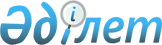 О внесении изменений в решение маслихата от 19 декабря 2008 года № 124 "О районном бюджете Костанайского района на 2009 год"Решение маслихата Костанайского района Костанайской области от 23 ноября 2009 года № 223. Зарегистрировано Управлением юстиции Костанайского района Костанайской области 26 ноября 2009 года № 9-14-115

      В соответствии со статьями 106, 109, 111 Бюджетного кодекса Республики Казахстан от 4 декабря 2008 года, подпунктом 1) пункта 1 статьи 6 Закона Республики Казахстан от 23 января 2001 года "О местном государственном управлении и самоуправлении в Республике Казахстан", рассмотрев постановление акимата Костанайского района от 23 ноября 2009 года № 517, маслихат РЕШИЛ:



      1. Внести в решение маслихата "О районном бюджете Костанайского района на 2009 год" от 19 декабря 2008 года № 124 (зарегистрировано в Реестре государственной регистрации нормативных правовых актов за номером 9-14-96, опубликовано 9 января 2009 года в газете "Қөзкарас-Взгляд") следующие изменения:



      пункт 1 указанного решения изложить в новой редакции:

      "1. Утвердить бюджет района на 2009 год согласно приложению 1 в следующих объемах:

      1) доходы - 3 278 337,7 тысяч тенге, в том числе по:

      налоговым поступлениям - 1 386 227,0 тысяч тенге;

      неналоговым поступлениям - 6 676,0 тысяч тенге;

      поступлениям от продажи основного капитала - 57 386,0 тысяч тенге;

      поступлениям трансфертов - 1 828 048,7 тысяч тенге;

      2) затраты - 3 295 123,9 тысяч тенге;

      3) чистое бюджетное кредитование - 0:

      бюджетные кредиты - 0;

      погашение бюджетных кредитов - 0;

      4) сальдо по операциям с финансовыми активами - 2 900,0 тысяч тенге;

      5) дефицит (профицит) бюджета -19 686,2 тысяч тенге;

      6) финансирование дефицита (использование профицита) бюджета - 19 686,2 тысяч тенге";

      приложения 1, 4 указанного решения изложить в новой редакции, согласно приложениям 1, 2 к настоящему решению.



      2. Настоящее решение вводится в действие с 1 января 2009 года.      Председатель внеочередной сессии

      Костанайского районного маслихата          А. Досжанов      Секретарь Костанайского

      районного маслихата                        А. Досжанов      СОГЛАСОВАНО:      Начальник государственного

      учреждения "Отдел экономики

      и бюджетного планирования"

      акимата Костанайского района            З. Кенжегарина

Приложение 1          

к решению маслихата      

от 23 ноября 2009 года № 223  Приложение 1           

к решению маслихата       

от 19 декабря 2008 года № 124  

    



Приложение 2          

к решению маслихата       

от 23 ноября 2009 года № 223  Приложение 4          

к решению маслихата       

от 19 декабря 2008 года № 124  Свод расходов на содержание аппаратов

сельских округов, сел, поселка на 2009 год

            продолжение таблицы:
					© 2012. РГП на ПХВ «Институт законодательства и правовой информации Республики Казахстан» Министерства юстиции Республики Казахстан
				КатегорияКатегорияКатегорияКатегорияКатегориятысяч

тенгеКлассКлассКлассКласстысяч

тенгеПодклассПодклассПодкласстысяч

тенгеСпецификаСпецификатысяч

тенгеНаименованиетысяч

тенгеI. ДОХОДЫ3278337,7Доходы 1, 2, 3 категории1450289,0100000НАЛОГОВЫЕ ПОСТУПЛЕНИЯ1386227,0101000Подоходный налог438480,0101200Индивидуальный подоходный налог438480,0103000Социальный налог385124,0103100Социальный налог385124,0104000Налоги на собственность510965,0104100Налоги на имущество389394,0104300Земельный налог16433,0104400Налог на транспортные средства95938,0104500Единый земельный налог9200,0105000Внутренние налоги на товары, работы

и услуги41031,0105200Акцизы8128,0105300Поступления за использование

природных и других ресурсов19664,0105400Сборы за ведение предпринимательской

и профессиональной деятельности12939,0105500Налог на игорный бизнес300,0108000Обязательные платежи, взимаемые за

совершение юридически значимых

действий и (или) выдачу документов

уполномоченными на то

государственными органами или

должностными лицами10627,0108100Государственная пошлина10627,0200000НЕНАЛОГОВЫЕ ПОСТУПЛЕНИЯ6676,0201000Доходы от государственной

собственности1979,0201500Доходы от аренды имущества,

находящегося в государственной

собственности1979,0202000Поступления от реализации товаров

(работ, услуг) государственными

учреждениями финансируемыми из

государственного бюджета966,0202100Поступления от реализации товаров

(работ, услуг) государственными

учреждениями финансируемыми из

государственного бюджета966,0204000Штрафы, пеня, санкции, взыскания,

налагаемые государственными

учреждениями, финансируемыми из

государственного бюджета,а также

содержащимися и финансируемыми из

бюджета (сметы расходов)

Национального Банка Республики

Казахстан175,0204100Штрафы, пеня, санкции, взыскания,

налагаемые государственными

учреждениями, финансируемыми из

государственного бюджета,а также

содержащимися и финансируемыми из

бюджета (сметы расходов)

Национального Банка Республики

Казахстан, за исключением

поступлении от организации нефтяного

сектора175,0206000Прочие неналоговые поступления3556,0206100Прочие неналоговые поступления3556,0300000ПОСТУПЛЕНИЯ ОТ ПРОДАЖИ ОСНОВНОГО

КАПИТАЛА57386,0303000Продажа земли и нематериальных

активов57386,0303100Продажа земли53486,0303200Продажа нематериальных активов3900,0400000ПОСТУПЛЕНИЯ ТРАНСФЕРТОВ1828048,7402000Трансферты из вышестоящих

органов государственного

управления1828048,7402200Трансферты из областного бюджета1828048,7Функциональная группаФункциональная группаФункциональная группаФункциональная группаФункциональная группатысяч

тенгеФункциональная подгруппаФункциональная подгруппаФункциональная подгруппаФункциональная подгруппатысяч

тенгеАдминистратор бюджетных программАдминистратор бюджетных программАдминистратор бюджетных программтысяч

тенгеПрограммаПрограмматысяч

тенгеНаименованиетысяч

тенгеII. Затраты3295123,91Государственные услуги общего

характера189553,001Представительные,

исполнительные и другие

органы, выполняющие общие

функции государственного

управления166603,0112Аппарат маслихата района (города

областного значения)9218,0001Обеспечение деятельности маслихата района (города

областного значения)9218,0122Аппарат акима района (города

областного значения)40515,0001Обеспечение деятельности акима

района (города областного

значения)40515,0123Аппарат акима района в городе,

города районного значения,

поселка, аула, (села), аульного

(сельского) округа116870,0001Функционирование аппарата акима

района в городе, города районного

значения, поселка, аула (села),

аульного (сельского) округа116870,002Финансовая деятельность12270,0452Отдел финансов района (города

областного значения)12270,0001Обеспечение деятельности отдела

финансов11276,0004Организация работы по выдаче

разовых талонов и обеспечение

полноты сбора сумм от реализации

разовых талонов751,0011Учет, хранение, оценка и

реализация имущества,

поступившего в коммунальную

собственность243,005Планирование и статистическая

деятельность10680,0453Отдел экономики и бюджетного

планирования района (города

областного значения)10680,0001Обеспечение деятельности отдела

экономики и бюджетного

планирования района10680,02Оборона3682,001Военные нужды2817,0122Аппарат акима района (города

областного значения)2817,0005Мероприятия в рамках исполнения

всеобщей воинской обязанности2817,002Организация работы по

чрезвычайным ситуациям865,0122Аппарат акима района (города

областного значения)865,0006Предупреждение и ликвидация

чрезвычайных ситуаций масштаба

района (города областного

значения)210,0007Мероприятия по профилактике и

тушению степных пожаров районного

(городского) масштаба, а также

пожаров в населенных пунктах, в

которых не созданы органы

государственной противопожарной

службы655,04Образование2072968,901Дошкольное воспитание и

обучение160135,0464Отдел образования района (города

областного значения)160135,0009Обеспечение деятельности

организаций дошкольного

воспитания и обучения160135,002Начальное, основное среднее и

общее среднее образование1378804,9123Аппарат акима района в городе,

города районного значения,

поселка, аула, (села), аульного

(сельского) округа12313,0005Организация бесплатного подвоза

учащихся до школы и обратно в

аульной (сельской) местности12313,0464Отдел образования района (города

областного значения)1366491,9003Общеобразовательное обучение1325759,9006Дополнительное образование для

детей15302,0010Внедрение новых технологий

обучения в государственной

системе образования за счет

целевых трансфертов из

республиканского бюджета25430,009Прочие услуги в области

образования534029,0464Отдел образования района (города

областного значения)22015,0001Обеспечение деятельности отдела

образования8500,0005Приобретение и доставка

учебников, учебно-методических

комплексов для государственных

учреждений образования района

(города областного значения)12600,0007Проведение школьных олимпиад,

внешкольных мероприятий и

конкурсов районного (городского)

масштаба915,0467Отдел строительства района

(города, областного значения)512014,0037Строительство и реконструкция

объектов образования512014,06Социальная помощь и социальное

обеспечение133958,002Социальная помощь117764,0451Отдел занятости и социальных

программ района (города

областного значения)117764,0002Программа занятости20506,0005Государственная адресная

социальная помощь10149,0006Жилищная помощь10158,0007Социальная помощь отдельным

категориям нуждающихся граждан по

решениям местных представительных

органов13909,0010Материальное обеспечение

детей-инвалидов, воспитывающихся

и обучающихся на дому1149,0014Оказание социальной помощи

нуждающимся гражданам на дому14748,0016Государственные пособия на детей

до 18 лет44135,0017Обеспечение нуждающихся инвалидов

обязательными гигиеническими

средствами и предоставление услуг

специалистами жестового языка,

индивидуальными помощниками в

соответствии с индивидуальной

программой реабилитации инвалида3010,009Прочие услуги в области

социальной помощи и

социального обеспечения16194,0451Отдел занятости и социальных

программ района (города

областного значения)16194,0001Обеспечение деятельности отдела

занятости и социальных программ15353,0011Оплата услуг по зачислению,

выплате и доставке пособий и

других социальных выплат841,07Жилищно-коммунальное хозяйство390296,001Жилищное хозяйство296422,0458Отдел жилищно-коммунального

хозяйства, пассажирского

транспорта и автомобильных дорог

района (города областного

значения)212,0003Организация сохранения

государственного жилищного фонда212,0467Отдел строительства района

(города областного значения)296210,0003Строительство жилья и (или)

приобретение жилья

государственного коммунального

жилищного фонда65766,0004Развитие, обустройство и (или)

приобретение

инженерно-коммуникационной

инфраструктуры230444,002Коммунальное хозяйство4280,0467Отдел строительства района

(города областного значения)4280,0005Развитие коммунального хозяйства4280,003Благоустройство населенных

пунктов89594,0123Аппарат акима района в городе,

города районного значения,

поселка, аула, (села), аульного

(сельского) округа49453,0008Освещение улиц населенных пунктов16971,0009Обеспечение санитарии населенных

пунктов12779,0011Благоустройство и озеленение

населенных пунктов19703,0458Отдел жилищно-коммунального

хозяйства, пассажирского

транспорта и автомобильных дорог

района (города областного

значения)40141,0017Содержание мест захоронений и

захоронение безродных521,0018Благоустройство и озеленение

населенных пунктов39620,08Культура, спорт, туризм и

информационное пространство105822,001Деятельность в области

культуры52647,0455Отдел культуры и развития языков

района (города областного

значения)52647,0003Поддержка культурно-досуговой

работы52647,002Спорт5508,0465Отдел физической культуры и

спорта района (города областного

значения)5508,0006Проведение спортивных

соревнований на районном (города

областного значения) уровне2268,0007Подготовка и участие членов

сборных команд района (города

областного значения) по различным

видам спорта на областных

спортивных соревнованиях3240,003Информационное пространство34558,0455Отдел культуры и развития языков

района (города областного

значения)33058,0006Функционирование районных

(городских) библиотек30686,0007Развитие государственного языка и

других языков народа Казахстана2372,0456Отдел внутренней политики района

(города областного значения)1500,0002Проведение государственной

информационной политики через

средства массовой информации1500,009Прочие услуги по организации

культуры, спорта, туризма и

информационного пространства13109,0455Отдел культуры и развития языков

района (города областного

значения)4670,0001Обеспечение деятельности отдела

культуры и развития языков4670,0456Отдел внутренней политики района

(города областного значения)4877,0001Обеспечение деятельности отдела

внутренней политики4162,0003Реализация региональных программ

в сфере молодежной политики715,0465Отдел физической культуры и

спорта района (города областного

значения)3562,0001Обеспечение деятельности отдела

физической культуры и спорта3562,010Сельское, водное, лесное,

рыбное хозяйство, особо

охраняемые природные

территории, охрана окружающей

среды и животного мира,

земельные отношения116021,001Сельское хозяйство15152,0462Отдел сельского хозяйства района

(города областного значения)15152,0001Обеспечение деятельности отдела

сельского хозяйства10331,0099Реализация мер социальной

поддержки специалистов социальной

сферы сельских населенных пунктов

за счет целевого трансферта из

республиканского бюджета4821,002Водное хозяйство83615,0467Отдел строительства района

(города областного значения)83615,0012Развитие системы водоснабжения83615,006Земельные отношения10054,0463Отдел земельных отношений района

(города областного значения)10054,0001Обеспечение деятельности отдела

земельных отношений5485,0006Землеустройство, проводимое при

установлении границ городов

районного значения, районов в

городе, поселков, аулов (сел),

аульных (сельских) округов45690,009Прочие услуги в области

сельского, водного, лесного,

рыбного хозяйства, охраны

окружающей среды и земельных

отношений7200,0123Аппарат акима района в городе,

города районного значения,

поселка, аула, (села), аульного

(сельского) округа7200,0019Финансирование приоритетных

социальных проектов поселках,

аулах (селах), аульных (сельских)

округах в рамках реализации

стратегии региональной занятости

и переподготовки кадров7200,011Промышленность, архитектурная,

градостроительная и

строительная деятельность24591,002Архитектурная, градостроительная

и строительная деятельность24591,0467Отдел строительства района

(города областного значения)7101,0001Обеспечение деятельности отдела

строительства7101,0468Отдел архитектуры и

градостроительства района (города

областного значения)17490,0001Обеспечение деятельности отдела

архитектуры и градостроительства4751,0003Разработка схем

градостроительного развития

территории района, генеральных

планов города районного

(областного) значения, поселков и

иных сельских населенных пунктов12739,012Транспорт и коммуникации238676,001Автомобильный транспорт238676,0123Аппарат акима района в городе,

города районного значения,

поселка, аула, (села), аульного

(сельского) округа20436,0013Обеспечение функционирования

автомобильных дорог в городах

районного значения, поселках,

аулах (селах), аульных (сельских)

округах20436,0458Отдел жилищно-коммунального

хозяйства, пассажирского

транспорта и автомобильных дорог

района (города областного

значения)218240,0022Развитие транспортной

инфраструктуры120000,0023Обеспечение функционирования

автомобильных дорог98240,013Прочие17632,003Поддержка предпринимательской

деятельности и защита

конкуренции3238,0469Отдел предпринимательства района

(города областного значения)3238,0001Обеспечение деятельности отдела

предпринимательства3238,009Прочие14394,0452Отдел финансов района (города

областного значения)9495,0012Резерв местного исполнительного

органа района (города областного

значения)9495,0458Отдел жилищно-коммунального

хозяйства, пассажирского

транспорта и автомобильных дорог

района (города областного

значения)4899,0001Обеспечение деятельности отдела

жилищно-коммунального хозяйства

пассажирского транспорта и

автомобильных дорог4899,0Функциональная группаФункциональная группаФункциональная группаФункциональная группаФункциональная группатысяч

тенгеФункциональная подгруппаФункциональная подгруппаФункциональная подгруппаФункциональная подгруппатысяч

тенгеАдминистратор бюджетных программАдминистратор бюджетных программАдминистратор бюджетных программтысяч

тенгеПрограммаПрограмматысяч

тенгеНаименованиетысяч

тенге15Трансферты1924,001Трансферты1924,0452Отдел финансов района (города

областного значения)1924,0006Возврат неиспользованных

(недоиспользованных) целевых

трансфертов1924,0Функциональная группаФункциональная группаФункциональная группаФункциональная группаФункциональная группатысяч

тенгеФункциональная подгруппаФункциональная подгруппаФункциональная подгруппаФункциональная подгруппатысяч

тенгеАдминистратор бюджетных программАдминистратор бюджетных программАдминистратор бюджетных программтысяч

тенгеПрограммаПрограмматысяч

тенгеНаименованиетысяч

тенгеIII. Чистое бюджетное

кредитование0IV. Сальдо по операциям с

финансовыми активами2900,013Прочие2900,009Прочие 2900,0452Отдел финансов района (города

областного значения)2900,0014Формирование или увеличение

уставного капитала юридических лиц2900,0V. Дефицит (-), профицит (+)-19686,2VI. Финансирование дефицита

(использование профицита)19686,2Администратор

программыАдминистратор

программыАдминистратор

программыАдминистратор

программы123001000 "Функциони-

рование аппарата

акима района в

городе, города

районного

значения,

поселка, аула

(села),

аульного

(сельского)

округа"123005000 "Организация

бесплатного

подвоза

учащихся до

школы и

обратно в

аульный

(сельской)

местности123008000 "Освещение

улиц

населенных

пунктов"1Всего:11687012313169711123Александровский51012655001123Белозерский477102201123Борисромановка454202501123Владимировский532005001123Воскресеновка472403001123Глазуновка55137045001123Ждановский654142625001123Жамбылский51781805001123Заречный7408162025651123Затобольск13148066991123Московский58468743001123Майкольский597617153131123Мичуринский4968010001123Надеждинский47993725001123Озерный584005001123Октябрьский737313085001123Половниковский485503001123Садчиковский55304344731123Ульяновский500202511123Шишкинский4435579300123009000 "Обеспечение

санитарии

населенных

пунктов"123011000

"Благо-

устройство и

озеленение

населенных

пунктов"123013000

Обеспечение

функционирования

автомобильных

дорог в городах

районного

значения,

поселках, аулах

(селах), аульных

(сельских)

округах"123019000

"Финансирование

приоритетных

социальных

проектов в

поселках, аулах

(селах), аульных

(сельских)

округах в рамках

реализации

стратегии

региональной

занятости и

переподготовки

кадров"1277919703204367200200200400020020030001001002000300612100001001002000200200400320020030000400000400040037371000519216120110992000200150300018720040002502000100015015040002002001000030020030001001002000200500015010020001501213000